A network controlled exterior/interior color changing accent or flood lighting system shall be provided under the Division 26 contractor, to be integrated into the Facilities Management Building Automation System.   The lighting system shall be an Acuity Brands system, with eight scenes being controlled by a Nicolaudie S.T.I.C.K. DE3 controller and utilizing Acuity Brands™ Winona Parts LED fixtures.A representative illustration is located on the next page. BACnet Lighting Controller1.	Lighting controller shall be BACnet/IP or BACnet/MSTP and must be one of the listed Tier 1 or Tier 2 manufacturers listed in the Instrumentation and Controls Standard (230900S03).2.	The lighting controller shall have 8 binary outputs available. These outputs will be wired to relays that will activate input ports (contact closure) on the Nicolaudie S.T.I.C.K. DE3  controller. Please refer to wiring details on the mechanical plans.3.	Each building controller which has a Blue Light Event Issued Program (EIP) command shall have a backup Schedule Object This schedule shall be a back up to the Campus Exterior Lighting EIP.4.	Each building controller which has a Blue Light controller shall have a Building EIP with the object name, “BUILDING NAME Roof Top Lighting EIP   1=WHT 2=BLU 3=PNK 4=ORNG 5= GRN 6= RED 7=PURPLE 8=OFF”.  This EIP shall be a Multiple Command Object with 10 states (1-10).  Each state turns ON the corresponding Lighting Output. Sequence of OperationAbsolutely NO local scheduling in the lighting controller. ALL SCHEDULING SHALL BE DONE ON THE Building Automation Server LEVEL.2.	All lights will be on a lighting schedule provided by UK Delta Center.Each building controller which has a Blue Light EIP shall be commanded to State 1 (WHITE) at dusk and State 8 (OFF) at dawn based on the Campus Exterior Lighting EIP and the campus photocell.When the lights are scheduled on, the controller will send a signal to activate one of the seven lighting states, #1 through #7 (State 1 - State 7) to stay on until scheduled off.4.	When the lights are schedule off, the controller will send a signal to activate State 8 (OFF), in order to turn lights off.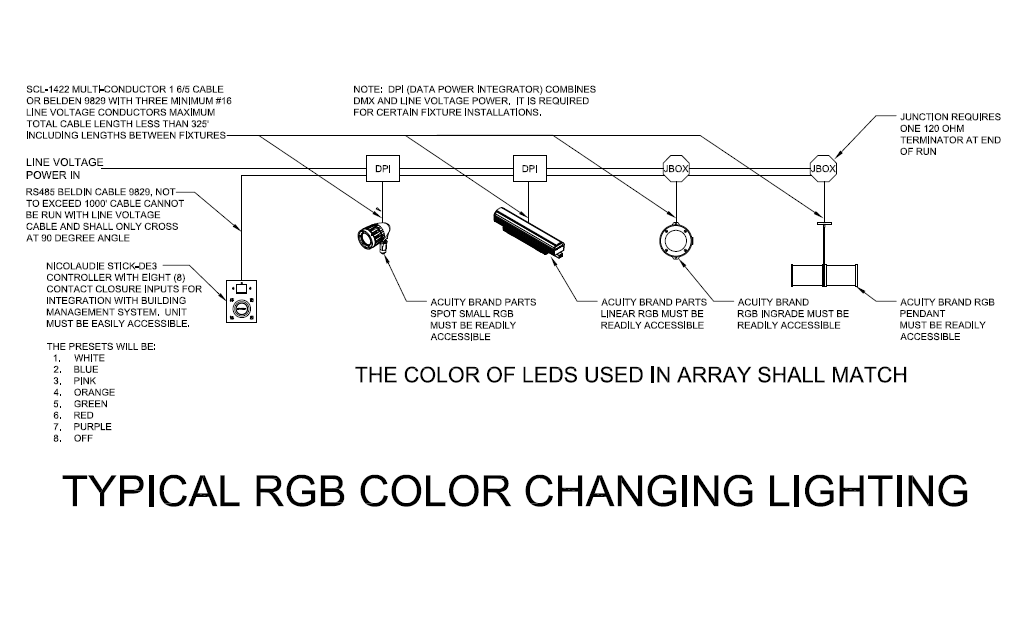 State 1 = WhiteState 6 = RedState 2 = BlueState 7 = PurpleState 3 = PinkState 8 = OFFState 4 = OrangeState 9 = SpareState 5 = GreenState 10 = Spare(A command turns OFF Lighting Outputs 1-7, Turns ON Output 8 after a 5 sec delay, and turns OFF Output 8 after 10 sec delay.)(A command turns OFF Lighting Outputs 1-7, Turns ON Output 8 after a 5 sec delay, and turns OFF Output 8 after 10 sec delay.)